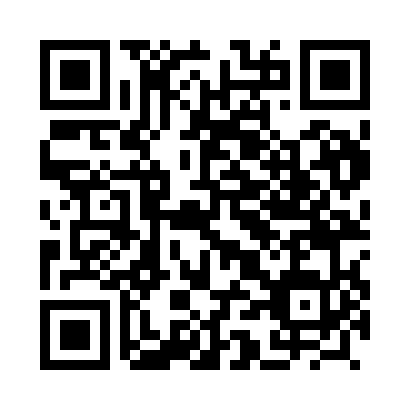 Prayer times for Tel Mond, PalestineMon 1 Apr 2024 - Tue 30 Apr 2024High Latitude Method: NonePrayer Calculation Method: Muslim World LeagueAsar Calculation Method: ShafiPrayer times provided by https://www.salahtimes.comDateDayFajrSunriseDhuhrAsrMaghribIsha1Mon5:056:2812:444:177:008:192Tue5:046:2712:444:177:018:193Wed5:026:2612:434:177:028:204Thu5:016:2412:434:177:028:215Fri5:006:2312:434:177:038:226Sat4:586:2212:434:177:048:237Sun4:576:2112:424:177:058:248Mon4:556:1912:424:177:058:249Tue4:546:1812:424:177:068:2510Wed4:526:1712:424:177:078:2611Thu4:516:1612:414:177:078:2712Fri4:506:1512:414:177:088:2813Sat4:486:1312:414:177:098:2914Sun4:476:1212:414:177:098:3015Mon4:456:1112:404:177:108:3116Tue4:446:1012:404:177:118:3217Wed4:436:0912:404:177:118:3318Thu4:416:0712:404:187:128:3319Fri4:406:0612:394:187:138:3420Sat4:386:0512:394:187:148:3521Sun4:376:0412:394:187:148:3622Mon4:366:0312:394:187:158:3723Tue4:346:0212:394:187:168:3824Wed4:336:0112:384:187:168:3925Thu4:326:0012:384:187:178:4026Fri4:305:5912:384:187:188:4127Sat4:295:5812:384:187:198:4228Sun4:285:5712:384:187:198:4329Mon4:265:5612:384:187:208:4430Tue4:255:5512:384:187:218:45